Match-UpSet Notation and Venn Diagrams1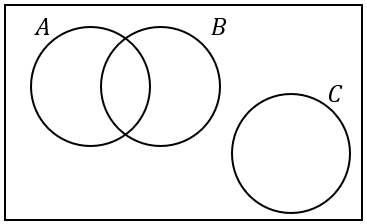 6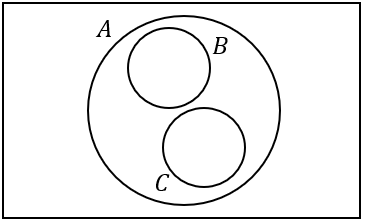 A116B22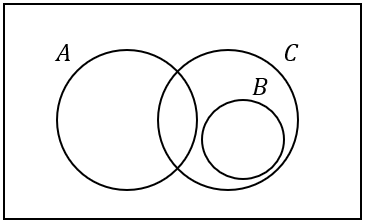 7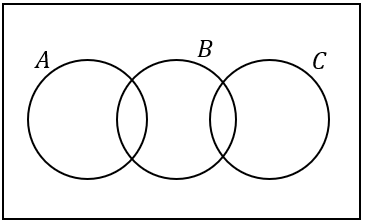 C327D43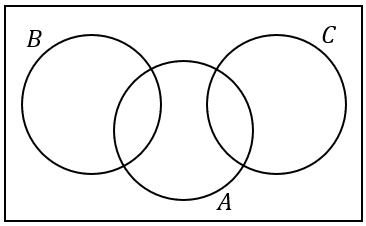 8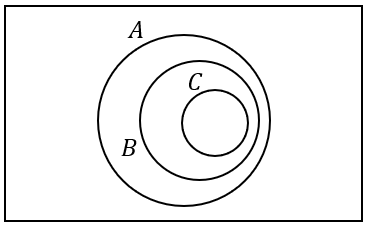 E538F64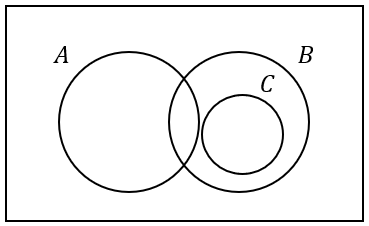 9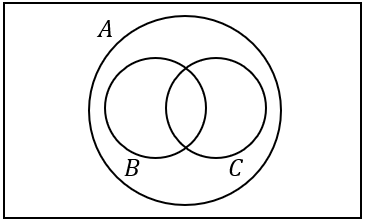 G749H85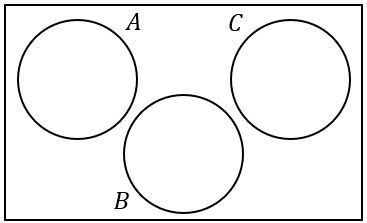 10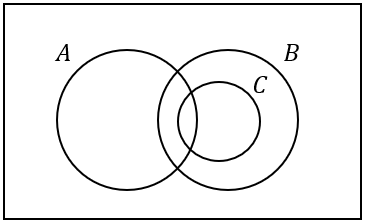 I9510J10